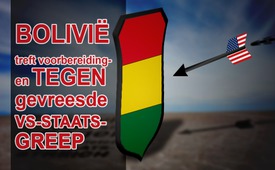 Bolivië treft voorbereidingen tegen gevreesde Amerikaanse staatsgreep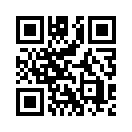 Het Russische persagentschap TASS berichtte op 6 september 2016 dat Rusland zonder aarzelen, 1.500 elitesoldaten, de zogenaamde Spetsnas,  naar Bolivië heeft gezonden. Voorheen werd een overeenkomst ondertekend over de militaire samenwerking tussen de Russische federatie en Bolivië, en die werd terstond in praktijk gebracht.Het Russische persagentschap TASS berichtte op 6 september 2016 dat Rusland zonder aarzelen, 1.500 elitesoldaten, de zogenaamde Spetsnas,  naar Bolivië heeft gezonden. Voorheen werd een overeenkomst ondertekend over de militaire samenwerking tussen de Russische federatie en Bolivië, en die werd terstond in praktijk gebracht. De Boliviaanse minister van defensie, Reymi Ferreira, liet bekendmaken dat Bolivië een verbroederd land ziet in Rusland, waarmee men excellente relaties in stand houdt. De Russische minister van defensie Sergej Sjojgoe antwoordde dat Rusland een veelbelovende partner ziet in Bolivia. 

De achtergrond voor de bereidschap van Bolivië om samen te werken met Rusland, is hun ongerustheid om na Venezuela en Brazilië, het volgende land te kunnen zijn waar Amerika onrusten en omwentelingen op touw zal zetten. De president van Bolivië, Evo Morales, kwam vijf maanden na zijn ambtsaanvaarding in 2006 één van zijn belangrijkste verkiezingsbeloften na nl. hij nationaliseerde aardolie en aardgas. Hij verbood bovendien toegang tot Boliviaanse bodemschatten voor buitenlandse concerns. 
De ten val gebrachte Braziliaanse president  Dilma Rousseff deed dat ook. Zij  verbood, tegen de druk van de Amerikaanse regering en Amerikaanse ondernemingen in,  diepzee-oliewinning in Brazilië. Brazilië zocht steeds meer contact met Rusland onder Rousseff – evenals Bolivië onder Morales. Het afwenden van de invloed van Amerika, kostte Rousseff tenslotte het presidentschap en nu bekleedt Michel Temer dit ambt, een voormalig informant van de Amerikaanse regering. Met het oog op deze parallellen tussen Morales en Rousseffis de vrees van Bolivië in ieder geval gerechtvaardigd.

Een verdere aanwijzing dat in Bolivië een spoedige omwenteling op handen zou kunnen zijn, is een uitspraak van het voormalige hoofd van de veiligheid van president Trump, Michael T. Flynn. In zijn boek dat verscheen midden 2016 “The Field of Fight” (Het slagveld), schreef Flynn: “Amerika bevindt zich in een wereldoorlog tegen radicale islamisten en tegen een alliantie van de staten Iran, Syrië, China, Noord-Korea, Cuba, Nicaragua, Venezuela en Bolivië.” Verder schreef hij: “Diplomatie zal niet volstaan om onze vijanden te verpletteren. Wij moeten ook in actie komen op het slagveld!”

Het is een rode draad die door de Amerikaanse buitenlandse politiek loopt. Zodra een regering zich verzet tegen het dictaat van Amerika en eigen soevereiniteit vooropstelt boven de belangen van de Amerikaanse regering, worden in het land politieke intriges en onrusten of zelf gewelddadige conflicten op touw gezet. Niet welgevallige staatshoofden moeten zo worden ten val gebracht en vervangen door een regering, afhankelijk van Amerika. Vanuit dit gezichtspunt moeten de ontwikkelingen in Latijns -Amerikaanse landen zoals Bolivië, maar ook Brazilië en Venezuela, worden bekeken en de door Amerika op touw gezette staatsgrepen als zodanig worden ontmaskerd. Wij zijn u dankbaar voor iedere aanwijzingen over Amerikaanse operaties en hun touwtjestrekkers, die doelen op een regeringsomwenteling!door andBronnen:www.zeit-fragen.ch/de/ausgaben/2016/nr-23-10-oktober-2016/um-den-grossen-krieg-zu-verhindern.html
http://quer-denken.tv/russland-und-china-bereiten-sich-auf-einen-krieg-vor-und-diesmal-direkt-vor-amerikas-haustuer/
http://tass.com/defense/898143
https://de.wikipedia.org/wiki/GRU_Speznas
www.rt.com/news/343390-brazil-rousseff-impeachment-us/
www.kla.tv/8278
www.merkur.de/politik/juergen-todenhoefer-mann-ist-eine-tickende-zeitbombe-7343196.html
www.kla.tv/8148(Duits)
https://deutsche-wirtschafts-nachrichten.de/2016/05/14/brasilien-neuer-praesident-temer-war-informant-fuer-us-regierung/
www.welt.de/geschichte/article119295047/In-diesen-Laendern-ging-die-CIA-ueber-Leichen.htmlDit zou u ook kunnen interesseren:---Kla.TV – Het andere nieuws ... vrij – onafhankelijk – ongecensureerd ...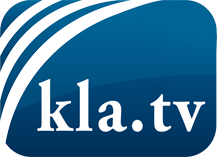 wat de media niet zouden moeten verzwijgen ...zelden gehoord van het volk, voor het volk ...nieuwsupdate elke 3 dagen vanaf 19:45 uur op www.kla.tv/nlHet is de moeite waard om het bij te houden!Gratis abonnement nieuwsbrief 2-wekelijks per E-Mail
verkrijgt u op: www.kla.tv/abo-nlKennisgeving:Tegenstemmen worden helaas steeds weer gecensureerd en onderdrukt. Zolang wij niet volgens de belangen en ideologieën van de kartelmedia journalistiek bedrijven, moeten wij er elk moment op bedacht zijn, dat er voorwendselen zullen worden gezocht om Kla.TV te blokkeren of te benadelen.Verbindt u daarom vandaag nog internetonafhankelijk met het netwerk!
Klickt u hier: www.kla.tv/vernetzung&lang=nlLicence:    Creative Commons-Licentie met naamgeving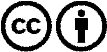 Verspreiding en herbewerking is met naamgeving gewenst! Het materiaal mag echter niet uit de context gehaald gepresenteerd worden.
Met openbaar geld (GEZ, ...) gefinancierde instituties is het gebruik hiervan zonder overleg verboden.Schendingen kunnen strafrechtelijk vervolgd worden.